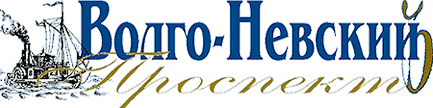 «Растяпинская забава» для больших и маленьких16 декабря 2005 года № 17 16 декабря 2005 года                  № 17«Растяпинская забава» для больших и маленькихВозглавляемая Владимиром Корневым художественная студия «Растяпинская забава» в городе Дзержинске Нижегородской области существует двадцать лет. Первая пятилетка ушла на поиск своего почерка в керамике К создаваемым в студии игрушкам местные ребятишки имеют самое прямое отношение. Они — главные помощники и вдохновители своего наставника. Одаренных детей увлекает не только процесс лепки, но и краеведение, стимулирующее их творчество.Прототипами игрушек становятся реальные исторические персонажи с 1900 по 1930 год. Но не только. Владимир Корнев увлечённо рассказывает о судьбе поселка с необычным названием, который дал имя и студии из двух просторных комнат — мастерской и выставочного зала:— В советское время на месте Растяпино возник поселок Дачный, ядро которого составляли крепкие дома раскулаченных крестьян. Здесь когда-то строились и любили отдыхать не только богатые нижегородцы, но и москвичи. Перед нами фотографии, на одной из которых заснят пришедший из Москвы пароход и вышедшие прогуляться на окскую пристань офицеры. Чуть выше на горе видны домики. Это и есть Растяпино. На другой — дача знаменитого фабриканта Смирнова: на переднем плане отец предпринимателя, дочь и внучка. Именно эта девяностолетняя внучка и подарила нижегородскому музею уникальный архив, часть фотографий из которого украшают стены художественной студии.— Когда поселок разросся, — поясняет Владимир, — людей начали переселять туда, где ныне находится город Дзержинск. К окскому затону стали лепиться домики, и поначалу место получило название Растяпинские выселки. Рядом с затоном предприниматель Кошеваров построил гипсово-алебастровый завод, который работал и в советское время, пока его не снесли из-за ветхости. Второй предприниматель — Смирнов  построил здесь же канатную фабрику. Кроме того, в лесу был возведен секретный завод взрывчатых веществ, учрежденный Николаем II. Три упомянутых предприятия стали для будущего Дзержинска градообразующими. При советской власти в этих местах построили Чернореченский химзавод, связанный в плане производства с Горьковским автозаводом. Фигура Николая II стала первой в ряду растяпинских игрушек. С нее началась коллекция скульптурных миниатюр Владимира Корнева. Затем ее пополнили Ленин, Сталин, всероссийский староста Михаил Калинин. Последний приезжал в Растяпино 30 марта 1930 года и подписал декрет о переименовании промышленного поселка в город Дзержинск. Каждый период истории города запечатлён в лубочном виде. Вот добрая тетя Паша со свиньей, а рядом дедушка с внуком, деревья (сосны, дубы, орешник, береза), всевозможные кустарники, а также животные, которые когда-то водились и до сих пор водятся в Растяпино. В коллекции есть даже грибы — белые, мухоморы и прочие. Владимир продолжает:— Создавая керамические фигурки, коллектив студии опирается на материалы краеведения. Так, известно, что Петр I издал указ, согласно которому на реках, имеющих выход в моря и океаны, должен был строиться военный флот. Растяпино вполне подходило для этой цели, поскольку в его окрестностях росло много дубовых рощ и соснового леса. Поэтому здесь и появилась корабельная верфь. Одно время Растяпино даже именовали поселком капитанов, ведь здесь, на окской пристани, фрахтовались суда, а кроме того, проживало немало капитанов и лоцманов, работа которых считалась уважаемой и высокооплачиваемой. По Оке баржи с лесом, мукой, солью, известняком сплавлялись до Нижегородской ярмарки и дальше на юг. Для того чтобы не сесть на мель, судовладельцы нанимали капитанов-лоцманов. А вверх по течению пустые баржи волокли бурлаки. Помимо капитанского промысла, жители поселка успешно разводили коров и бычков, содержали медоносные пасеки. А еще долгое время в Растяпино существовала паромная связь, соединяющая левый берег реки с правым. В общем, поселок считался зажиточным и снискал себе славу своим трудолюбием. …Теперь забавных персонажей — капитанов, паромщиков — можно отыскать на полочках экспозиции, созданной руками студийцев.Заканчивая рассказ, руководитель студии выразил пожелание, чтобы поселку Дачное вернули старое доброе название Растяпино. Легенда гласит, что у его жителей на переправе украли коней, после чего их прозвали раззявами, растяпинцами. С тех пор прозвище и приклеилось к здешней местности.Но у Владимира Корнева, снимающего с одной из полочек фигурку плотника с засученными рукавами, другая версия. Он склонен считать, что плотники, которые растяпывали (от корня «тяп») доски, и дали название рабочему поселку. Леса было много, жители постоянно кололи дрова, что-то строили. «Раз!» — восклицали они и, опуская топор, тяпали по дереву. Отсюда произошло слово «растяпа» и, вероятно, берет свое начало слово «головотяп» (палач). Говорят, растяпинские игрушки, подаренные известному питерскому барду в период творческого спада, вдохновили его. Хорошая реклама, не правда ли? На самом деле студия в рекламе не нуждается и является постоянным местом паломничества туристов, приезжающих в Дзержинск. И мы, побывав там, не только накупили игрушек, но и забросали Владимира Корнева вопросами. Оказалось, чтобы попасть в студию, дети сдают экзамены. Каждый курс из 35 учеников разделён на пять групп. Руководитель убежден: только когда в классе не более семи человек, можно чего-то добиться. Для того, чтобы понять это, понадобилось пять лет. Авторская программа Корнева защищена и имеет соответствующий сертификат. Каждая игрушка становится своеобразной дипломной работой выпускника студии. Ну а на первом году идет обычное обучение. Из глины и пластилина лепятся кубики, шарики, листочки, то есть, как в кружках подобного рода, реализуется стандартная программа. В это время руководитель присматривается к новичкам, определяет их склонности. Главный принцип обучения — раскрыть индивидуальность ученика. «Научить никого ничему нельзя, — считает Владимир, — можно лишь помочь проявить свой талант». Чему и способствует творческая атмосфера студии. Если ребенок сживается со средой, он становится хорошим скульптором, интересным человеком — разве этого мало?За двадцать лет своего существования десяток учеников Владимира Корнева пошли по стезе ваяния, закончили высшие художественные заведения, не забыв, что свои первые шаги сделали в изостудии Дзержинска. Не сомневаюсь, что в эти декабрьские дни в студии родится очередное неповторимое произведение. Оно пополнит уникальную коллекцию «Растяпинской забавы» и, вполне возможно, станет чудесным подарком к Новому году!Николай АСТАФЬЕВ